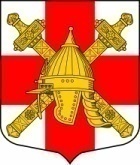 АДМИНИСТРАЦИЯ СИНЯВИНСКОГО ГОРОДСКОГО ПОСЕЛЕНИЯКИРОВСКОГО МУНИЦИПАЛЬНОГО РАЙОНА ЛЕНИНГРАДСКОЙ ОБЛАСТИПОСТАНОВЛЕНИЕот 03 июня 2020 года № 169О внесении изменений в постановление администрации Синявинского городского поселения Кировского муниципального района Ленинградской области от  16.04.2020 № 132 «Об определении норматива стоимости одного квадратного метра общей площади жилья на территории Синявинского городского поселения Кировского муниципального района Ленинградской области на II квартал 2020 года» Внести изменение в постановление администрации Синявинского городского поселения Кировского муниципального района Ленинградской области от  16.04.2020 № 132 «Об определении норматива стоимости одного квадратного метра общей площади жилья на территории Синявинского городского поселения Кировского муниципального района Ленинградской области на II квартал 2020 года» изложив абзац первый в новой редакции:«На основании Методических рекомендаций по определению норматива стоимости одного квадратного метра общей площади жилья в муниципальных образованиях Ленинградской области и стоимости одного квадратного метра общей площади жилья на сельских территориях Ленинградской области, утвержденных распоряжением комитета по строительству Ленинградской области № 79 от 13.03.2020 «О мерах по обеспечению осуществления полномочий комитета по строительству Ленинградской области по расчету размера субсидий и  социальных выплат, предоставляемых на строительство (приобретение) жилья за счет средств областного бюджета Ленинградской области в рамках реализации на территории Ленинградской области мероприятий государственных программ Российской Федерации «Обеспечение доступным и комфортным жильем и коммунальными услугами граждан Российской Федерации» и «Комплексное развитие сельских территорий», а также мероприятий государственных программ Ленинградской области «Формирование городской среды и обеспечение качественным жильем граждан на территории Ленинградской области» и «Комплексное развитие сельских территорий Ленинградской области».Глава администрации                                                                  Е.В. ХоменокРазослано: дело, сектор УМИ администрации Синявинского городского поселения, администрация Кировского муниципального района ЛО, газета «Наше Синявино», сайт www.lo-sinyavino.ru, Кировская городская прокуратура ЛО.